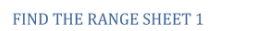 DataOrdered listCalculationRange45, 23, 17, 20, 27, 1111, 17, 20, 23, 27, 4545 – 11 = 34346, 23, 12, 19, 2, 719, 26, 23, 35, 29, 215, 2, 0, 8, 11, 16, 1062, 78, 56, 61, 59, 8373, 87, 65, 92, 89, 9118, 6, 23, 2, 15, 21, 73, 16, 12, 18, 6, 4, 19, 40.3, 0.9, 0.4, 1.2, 0.52.3, 3.6, 1.4, 1.1, 3.7